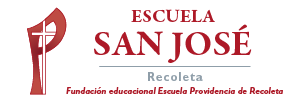                                                      Lecturas comprensivas.                                                                                              Semana del 11 de mayo. Lee con mucha atención el siguiente texto, dos veces, anota el tiempo en el recuadro.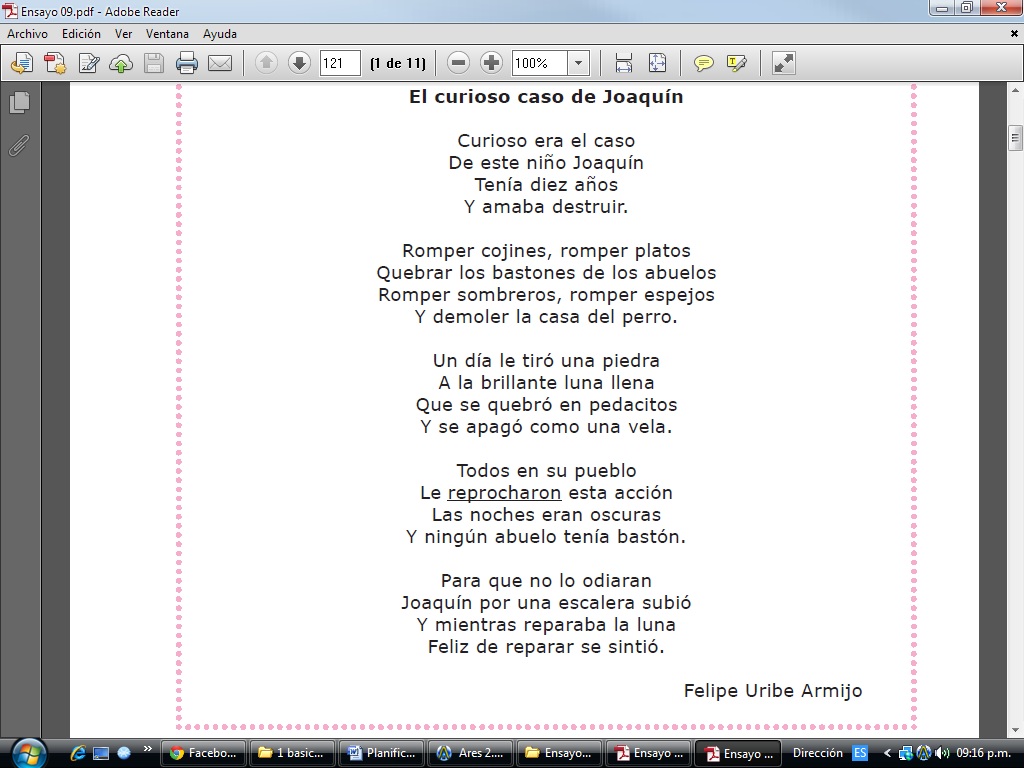 Responde las siguientes preguntas: 1.- ¿Qué tipo de texto es? __________________________________________________________________________ 2.- ¿Cuántos años tenía Joaquín? __________________________________________________________________________ 3.- ¿Por qué la gente de su pueblo estaba enojada con él?__________________________________________________________________________4.- Encierra en un círculo las cosas que le gustaba destruir a Joaquín:            Vasos              Sombreros                Platos             Cojines      5.- ¿Qué palabra reemplazaría mejor a reprocharon en este texto? A). - Reprobaron.         B). -Felicitaron.     C). - Comentaron.  6.- ¿Por qué para los abuelos era un problema, que las noches fueran oscuras? ________________________________________________________________________________________________________________________________________________________________7.-  Enumera las acciones del 1 al 4, según ocurrieron los hechos en el texto:                Joaquín destruye la luna.                 Joaquín se siente feliz.                 Joaquín recibe reproches.                  Joaquín rompe cosas.  8.- ¿Cuál crees tú que será en el futuro la conducta de Joaquín? ¿Por qué?  (Escribe tu respuesta en la hoja del cuaderno)                                                                  Lee con mucha atención el siguiente texto: dos veces, anota                                                                        el tiempo en el recuadro.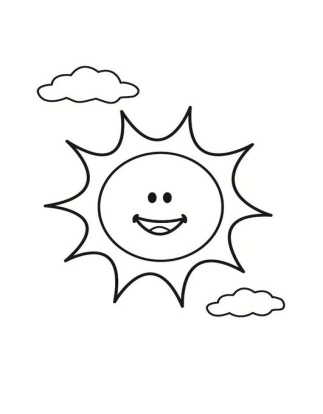 Responde las siguientes preguntas: 1.- ¿Qué tipo de texto es? __________________________________________________________________________ 2.- Según el texto ¿Qué es lo que quieren los niños?Que el sol se oculte.Que el sol se deje ver.Que los pájaritos canten.3.- Une con una línea la columna A con lo que corresponda  de la columna B.                     Columna A		     Columna B4.- Enumera estas acciones del 1 al 4, según el orden en que ocurrieron.5.- Inventa cinco oraciones relacionadas con el texto. Recuerda usar letra linda y clara. (Hazlo en la hoja del cuaderno) 6.- Realiza un dibujo del texto. (Hazlo en la hoja del cuaderno) Lee con mucha atención el siguiente texto, dos veces, anota el tiempo en el recuadro. 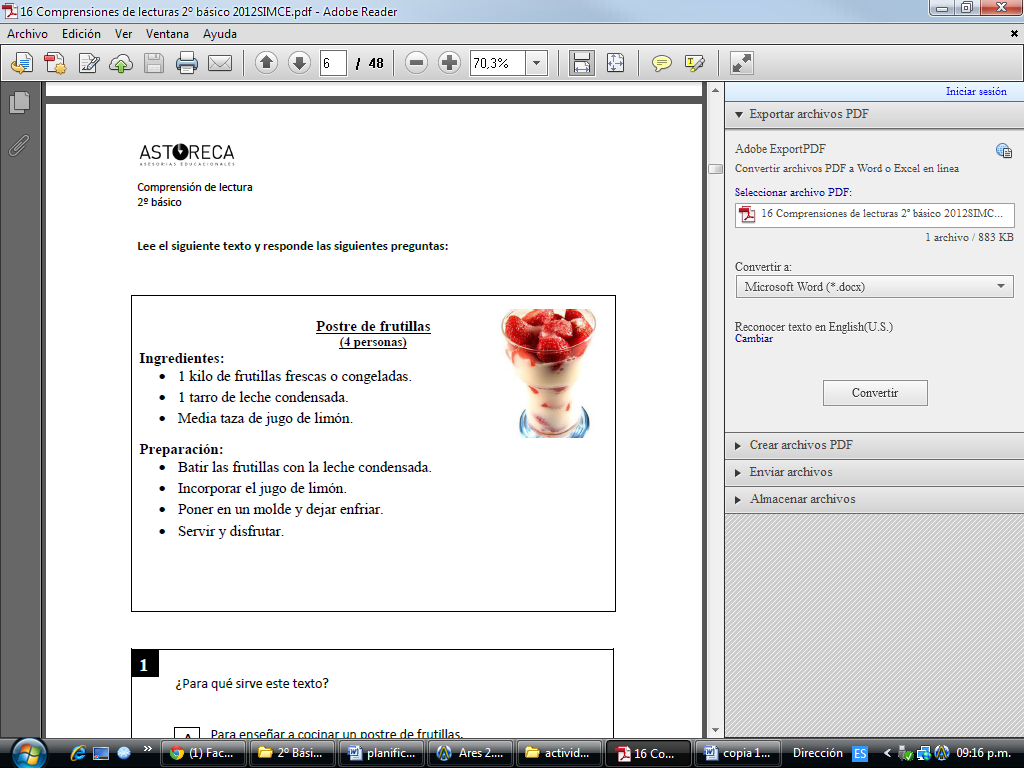 Responde las siguientes preguntas: 1.- ¿Qué tipo de texto es? ____________________________________________________________________________ 2.- ¿Para qué sirve el texto que leíste?    a). -Para enseñar a cocinar un postre de frutillas.    b). -Para invitar a los amigos a comer postre de frutillas.   c). - Para contar una historia entretenida sobre el postre de frutillas. 3.- Según el texto, ¿cuántos tarros de leche condensada se necesitan para preparar el postre? __________________________________________________________________________________________________________________________________________________4.- ¿Para cuántas personas alcanza este postre de frutillas? __________________________________________________________________________________________________________________________________________________5.- ¿La foto de este texto sirve para mostrar?  a). - Los ingredientes que se utilizan al hacer el postre de frutilla.  b). - Los pasos que hay que seguir si se hace el postre de frutilla. c). - Cómo debería quedar finalmente el postre de frutilla. 6.- ¿Según el texto, ¿cuál es el paso anterior a servir y disfrutar el postre? __________________________________________________________________________________________________________________________________________________ 7.- ¿Cuántos ingredientes se necesitan para hacer el postre de frutillas? _________________________________________________________________________8.- Busca y pega una receta de algún alimento o postre que te guste. (Pégala en la hoja del cuaderno) Metido entre nubes se ha puesto a dormir.Todos los niños queremos correr.Los pájaros piden un rayo solar.El sol tiene frío, no quiere salir.